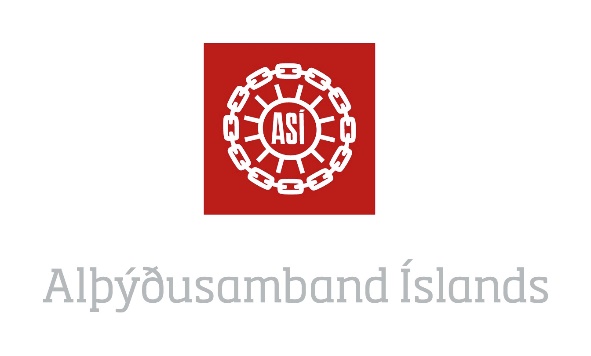 Minningarsjóður Eðvarðs SigurðssonarUpplýsingar um sjóðinn:Minningarsjóður Eðvarðs Sigurðssonar var stofnaður árið 1983 til minningar um Eðvarð Sigurðsson, formann Verkamannafélagsins Dagsbrúnar. Sjóðurinn er í umsjá Alþýðusambands Íslands.Sjóðurinn veitir styrki til rannsókna og útgáfuverkefna sem varða sérstaklega íslenskan vinnumarkað, hagsmuni launafólks og starfsemi verkalýðshreyfingarinnar. Ef um lokaverkefni í námi er að ræða skal það a.m.k. vera á meistarastigi. Hámarksfjárhæð styrks er kr. 1.000.000.Umsókn um styrkTengiliður umsóknar:Nafn:_______________________________________  kennitala:___________________Heimilisfang:_____________________________________________________________Sveitarfélag:_____________________________________________________________Sími:_________________   Netfang:__________________________________________Aðrir umsækjendur (ef fleiri en einn):Nafn:_______________________________________  kennitala:___________________Nafn:_______________________________________  kennitala:___________________Nafn:_______________________________________  kennitala:___________________Heiti/ titill verkefnis:Markmið verkefnis og stutt lýsing:Stutt lýsing á tengslum verkefnisins við íslenskan vinnumarkað, hagsmuni launafólks og/eða starfsemi verkalýðshreyfingarinnar:Fjárhæð sem sótt er um: Fylgiskjöl:___	Greinargerð/lýsing á rannsóknarverkefni sem sótt er um styrk til að vinna, ásamt tímaáætlun___	Náms- og starfsferilsskrá___	Annað:_____________________________________________Umsóknum og fylgiskjölum skal skilað rafrænt með tölvupósti til asi@asi.is . Umsækjendur athugi að merkja tölupóstinn „Minningarsjóður“ í subject-línu.Styrkurinn er veittur einu sinni á ári. Umsóknarfrestur er til og með 15. apríl. Styrknum er úthlutað 1. maí ár hvert.Nánari upplýsingar veitir Arnaldur Grétarsson á skrifstofu Alþýðusambands Íslands, Guðrúnartúni 1. Sími 535 5600